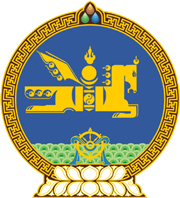 МОНГОЛ УЛСЫН ХУУЛЬ2023 оны 01 сарын 06 өдөр                                                                  Төрийн ордон, Улаанбаатар хот   ЗАМЫН ХӨДӨЛГӨӨНИЙ АЮУЛГҮЙ   БАЙДЛЫН ТУХАЙ ХУУЛЬД НЭМЭЛТ,   ӨӨРЧЛӨЛТ ОРУУЛАХ ТУХАЙ1 дүгээр зүйл.Замын хөдөлгөөний аюулгүй байдлын тухай хуулийн 9 дүгээр зүйлд доор дурдсан агуулгатай 9.6, 9.7 дахь хэсэг нэмсүгэй:“9.6.Энэ зүйлийн 9.3.2-т заасан зөвшөөрөлтэй холбогдсон харилцааг Зөвшөөрлийн тухай хуулиар зохицуулна.9.7.Энэ зүйлийн 9.3.2-т заасан зөвшөөрлийг олгоход нутаг дэвсгэр хариуцсан цагдаагийн байгууллагаас санал авсан байна.”2 дугаар зүйл.Замын хөдөлгөөний аюулгүй байдлын тухай хуулийн 9 дүгээр зүйлийн 9.3.2 дахь заалтыг доор дурдсанаар өөрчлөн найруулсугай:“9.3.2.Зөвшөөрлийн тухай хуулийн 8.2 дугаар зүйлийн 10.11-д заасны дагуу хот, суурин газрын авто замын зурвас газарт худалдаа, үйлчилгээ эрхлэх зорилгоор талбай ашиглах зөвшөөрөл олгох, сунгах, түдгэлзүүлэх, сэргээх, хүчингүй болгох;”3 дугаар зүйл.Энэ хуулийг 2023 оны 01 дүгээр сарын 06-ны өдрөөс эхлэн дагаж мөрдөнө.МОНГОЛ УЛСЫН 	ИХ ХУРЛЫН ДАРГА 				Г.ЗАНДАНШАТАР 